Data 22.12.2014 r.OGŁOSZENIEo zamiarze udzielenia zamówieniaDziałając w oparciu o art. 4 pkt. 8a ustawy Prawo zamówień publicznych z dnia 29 stycznia 2004r., Instytut Lotnictwa w Warszawie informuje o zamiarze udzielenia zamówienia na dostawę licencji oprogramowania ANSYS na 2015 rok.ZamawiającyInstytut LotnictwaAl. Krakowska 110/11402-256 WarszawaPrzedmiot zamówieniaZakup licencji rocznych oprogramowania ANSYS niezbędnych do kontynuacji prac obliczeniowych prowadzanych w celach badawczych.  Zamówienie o wartości mniejszej, niż kwoty określone w przepisach wydanych na podstawie art. 11 ust. 8 ustawy Prawo zamówień publicznych.Wykonawca, któremu Zamawiający zamierza udzielić zamówieniaSYMKOMUl. Madalińskiego 80/2102-506 Warszawa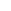 